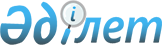 О признании утратившим силу распоряжения Премьер-Министра Республики Казахстан от 27 марта 1997 года N 80-рРаспоряжение Премьер-Министра Республики Казахстан от 31 декабря 2004 года N 385-р      Признать утратившим силу распоряжение  Премьер-Министра Республики Казахстан от 27 марта 1997 года N 80-р.       Исполняющий обязанности 

      Премьер-Министра 
					© 2012. РГП на ПХВ «Институт законодательства и правовой информации Республики Казахстан» Министерства юстиции Республики Казахстан
				